		Reception by NGO’s		Note by the secretariatThe secretariat has been invited to circulate the invitation below on behalf of NGO’s participating in the session:The non-governmental organizations are pleased to announce that a reception will be held in conjunction with this session of the Sub-Committee of Experts on the Transport of Dangerous Goods. This opportunity for all delegates to the UNSCETDG to meet socially is an important element in promoting the friendly way in which we conduct our business. The reception provides a chance to meet informally beyond the time constraints of the meetings. All delegates, staff, interpreters and partners are invited and encouraged to attend.The reception will take place on Tuesday July 4, 2017 directly after the meeting at 18:00. The location will be the restaurant Brasserie, Tivoli les Nations, 87, Rue de Montbrillant, 1202 Genève. It’s the same restaurant under a new name. Delegates may walk from the Palais out the flag gate, then go past the tram station, cross the Rue de Ferney, turn left and walk a few hundred meters and find the restaurant on the right (See map below). Beverages and pizza will be provided. Delegates may remain for the duration of the evening as they wish.The following organizations are recognized for their generous support:AEISG, the Australian Explosives Industry Safety Group; DGAC, the Dangerous Goods Advisory Council; DGTA, the Dangerous Goods Trainers Association; FEA, the European Aerosol Federation; Mauser Corporation; SAAMI, the Sporting Arms & Ammunition Manufacturers’ Institute; CGA, the Compressed Gas Association; EIGA, European Industrial Gases Association; Praxair Inc.; CEFIC, The European Chemical Industry Council; ICPP, the International Confederation of Plastics Packaging Manufacturers; COSTHA, the Council on Safe Transportation of Hazardous Articles; ICDM, the International Confederation of Drums Manufacturers; IME, the Institute of Makers of Explosives; Labelmaster; Metal Packaging Europe; P R B A - the Rechargeable Battery Association; ITCO, the International Tank Container Organisation; Scienceindustries – Business Association Chemistry Pharma Biotech; IPANA, the Industrial Packaging Alliance of North America; and Riskom International Proprietary Ltd.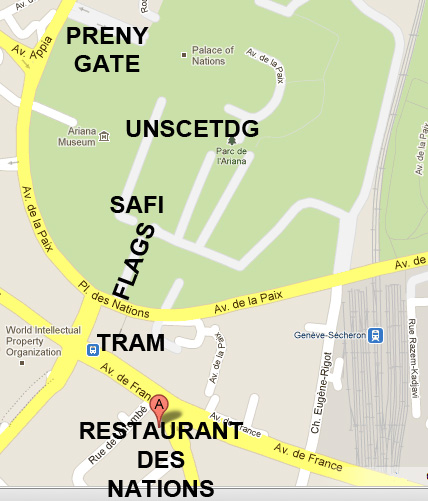 UN/SCETDG/51/INF.23/Rev.1Committee of Experts on the Transport of Dangerous Goods
and on the Globally Harmonized System of Classification
and Labelling of Chemicals Sub-Committee of Experts on the Transport of Dangerous Goods	6 July 2017	Fifty-first sessionGeneva, 3-7 July 2017 Item 11 of the provisional agendaOther business